Уважаемые руководители!Управление образования Администрации Эвенкийского муниципального района сообщает:Проект ранней профессиональной ориентации учащихся 6-11-х классов общеобразовательных организаций «Билет в будущее» в 2021-2022 учебном году организационно принципиально отличается. В этом году существует 2 контура проекта: общедоступный и школьный. Общедоступный контур предназначен для свободного посещения учащихся и родителей, и нуждается пока только в анонсировании среди родителей и учащихся.В школьный контур вошли учащиеся Ваших учреждений, согласно представленных Вами реестров (всего 98 человек). Все эти дети в последствии будут привлечены к тестированию и получат логины и пароли  для входа.Проект не учитывает особенность нашей территории, поэтому технически педагогом-навигатором от нашего района назначен педагог «Точки роста» МКОУ «Туринская средняя школа интернат им. А.Н. Немтушкина» - Морозова Анна Владимировна. Федеральным оператором ей предоставлен доступ в личный кабинет, где отражены все Ваши учащиеся, а также размещаются видео, методические материалы и инструкции для организации проекта.В настоящее время начинается загрузка сканов согласий на обработку персональных данных от Ваших учреждений, будет производится сверка с Вами по детям и наличию согласий.Принято решение о предоставлении доступа в вышеуказанный личный кабинет Вашим ответственным за реализацию данного проекта в школе, для оперативности передачи информации, материалов и контроля участия Ваших детей.Прошу в течении 14.10.2021 предоставить данные ответственных для передачи Вам логина и пароля.Министерство образования Красноярского края (далее - министерство) в соответствии с письмом министерства просвещения Российской Федерации информирует о реализации с 1 октября 2021 года третьего этапа проекта ранней профессиональной ориентации учащихся 6-11-х классов общеобразовательных организаций «Билет в будущее»:  проведение Всероссийской профориентационной недели.Материалы для проведения профориентационных уроков: сценарные планы, дидактические материалы, видеоролики и презентации доступны в личных кабинетах педагогов-навигаторов на платформе Проекта https://bvbinfo.ru/catalog, а также по адресу: https://disk.yandex.ru/d/DldyXFwc1KnDSQДо 25 октября 2021 года необходимо организовать проведение профориентационных уроков со школьниками (в том числе с детьми, поданными в школьный контур) и  предоставить отчеты на электронную почту Кобизкой А.Н. Форма для предоставления отчетов представлена в Приложении 1. Вся информация по проекту  размещена на сайте регионального оператора Проекта в разделе «Билет в будущее» - https://dvpion.ru/article.asp?id_text=405 .Контактная информация: по работе в личном кабинете: Морозова Анна Владимировна, steg-anna@yandex.ruпо работе с формой отчета: Кобизкая Анастасия Николаевна, kobizkayaan@tura.evenkya.ru. Руководитель	Управления образования 	п/п					О.С. ШаповаловаИсп. Кобизкая А.Н. (39170) 31-512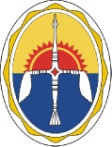  УПРАВЛЕНИЕ ОБРАЗОВАНИЯАдминистрации Эвенкийского муниципального районаКрасноярского краяул. Советская, д.2, п. Тура, Эвенкийский район, Красноярский край, 648000  Телефон:(39170) 31-457            E-mail: ShapovalovaOS@tura.evenkya.ru ОГРН 1102470000467 ,       ИНН/КПП 2470000919/24700100113.10.2021г. №558 на №______________ от ______________Руководителям ОУ